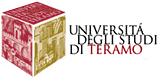 AREA RISORSE UMANE, ORGANIZZAZIONE E APPALTI UFFICIO PERSONALE DOCENTE E RICERCATORE,PROGRAMMAZIONE E APPALTI		Al Magnifico Rettore 								      dell’Università degli studi di Teramo									Via R. Balzarini, 1                                                                                                            Campus di Coste sant’Agostino										64100 TERAMOIl/La sottoscritto/a _____________________________________________________________, nato/a a ______________________________il _________________professore/ricercatore presso il Dipartimento di  _____________________________________________, di questo Ateneo;Consapevole che ai sensi della Legge 12.11.2011 n. 183 i certificati non possono essere prodotti agli organi della Pubblica Amministrazione o ai privati gestori di pubblici servizi.CHIEDE IL RILASCIO         di n.________ certificat____in bollo        di n.________ certificat____in carta liberaATTESTANTE/I:la qualifica attualmente ricoperta.la qualifica attualmente ricoperta con l’indicazione del trattamento economico spettante.tutti i servizi prestati.tutti i servizi prestati, inclusi gli insegnamenti svolti nelle seguenti scuole di specializzazione/master:_________________________________________________________________________________________      _________________________________________________________________________________________      _________________________________________________________________________________________      _________________________________________________________________________________________nonché le seguenti supplenze/affidamenti:      __________________________________________________________________________      __________________________________________________________________________          ___________________________________________________________________________In caso di necessità si prega di specificare se si tratta di Certificato destinato all’utilizzo all’estero.  Certificato da presentare all’autorità giudiziaria.  Certificato per procedure connesse alle leggi sull’immigrazione (permessi di soggiorno,       ricongiungimenti familiari, ecc.)In caso di richiesta di certificati in carta legale (resa legale) si allegano n.________marche da bollo da € 16,00 (tante quanti sono i certificati in bollo richiesti + 1 per la presente richiestaModalità del ritiro:di persona.tramite persona delegata. In tal caso è necessario allegre la delega.a mezzo posta. In tal caso dovranno essere allegati:fotocopia documento di riconoscimento valido, su cui l’interessato deve apporre la firma e la data;busta già affrancata e intestata per la spedizione del certificato all’indirizzo sotto indicato (per chi richiede la spedizione a domicilio):Via ________________________________________________________________ n. _________________________ Cap_____________Città_____________________________________________ (Prov.) _____________________altro (solo per i certificati in carta libera)I dati richiesti sono obbligatori e in caso di eventuale rifiuto a rispondere l’Amministrazione non potrà definire la procedura.Luogo e data ________________________	 Firma ____________________________________________Il/la sottoscritto/a dichiara inoltre di aver preso visione dell’Informativa ai sensi dell’art. 13 del Regolamento UE n. 2016/679 – riportata al seguente linkhttps://www.unite.it/UniTE/Personale/Informativa_ai_sensi_dell_art_13_del_Regolamento_UE_n_2016_679 del sito internet di Ateneo www.unite.it e di autorizzare il trattamento di tutti i dati personali raccolti, inclusi quelli relativi alle categorie particolari, ai fini della presente procedura.Luogo e data__________________________________ Firma dell’interessata/o _____________________AVVERTENZELa normativa sul bollo, in particolare l’art. 1 della tariffa parte I All. “A”, annessa al D.P.R. 26/10/1972 n. 642 annovera fra gli atti, documenti e registri soggetti all'imposta di bollo fin dall'origine anche i certificati, estratti di qualunque atto e documento e copie dichiarate conformi all’originale rilasciate da pubblici ufficiali.I CERTIFICATI DEVONO ESSERE ORDINARIAMENTE RILASCIATI IN BOLLO (l’imposta è attualmente pari a € 16,00 per ciascun certificato richiesto, per ogni foglio composto ex art. 5 comma 1 D.P.R. 642/1972, da quattro facciate), salvo ricorra una delle ipotesi di esenzione previste dalla normativa vigente in materia. La normativa elenca numerose eccezioni e/o esenzioni che debbono essere dichiarate dall'interessato all'atto della richiesta e che sono previste nell'allegato "B" dello stesso D.P.R. 642/72.  Le istanze dirette agli enti pubblici in relazione alla tenuta di pubblici registri tendenti a ottenere il rilascio di certificati sono soggette all’imposta di bollo, per ogni foglio, qualora il certificato debba essere rilasciato in bollo. Il certificato deve essere ritirato dall’interessato previa esibizione di un documento di identità personale valido. Qualora l’interessato sia impossibilitato a provvedere personalmente, può delegare persona di sua fiducia che si recherà presso l’ufficio personale docente munito di: a) proprio documento di identità; b) atto di delega, redatto in carta semplice; c) fotocopia del documento di identità del delegante con data e sottoscrizione. La richiesta di certificati può essere trasmessa anche tramite il servizio postale allegando:modulo di richiesta (scaricabile dal sito internet di Ateneo);fotocopia documento di riconoscimento valido, con data e sottoscrizione;busta per la spedizione del certificato al proprio domicilio già affrancata e intestata (qualora l’utente richieda l’invio del certificato al domicilio);marche da bollo dell’importo corrente (si  rammenta che se il certificato non è esente da bollo  va impressa sia sulla      richiesta che sul certificato una marca per ogni foglio; un foglio equivale a quattro facciate).NON SARANNO EVASE LE RICHIESTE INCOMPLETEPer presa visione, il/la dichiarante                                                             _____________________________________In caso di richiesta certificati in carta libera indicarne l’uso e la disposizione che ne prevede l’esenzioneArt. __________________ Legge / D.P.R./ D.M._______________________________________________________ Uso: _____________________________________________________________________________________________ 